.• .•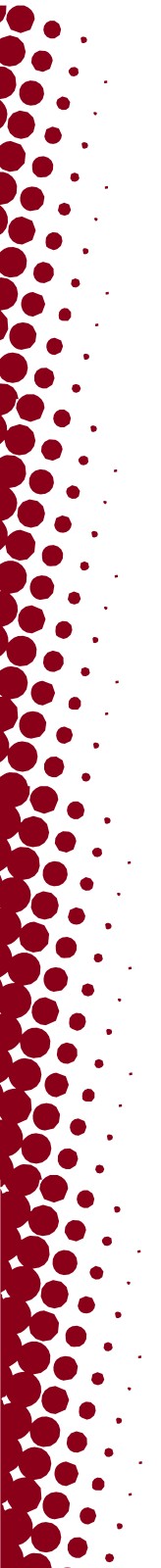 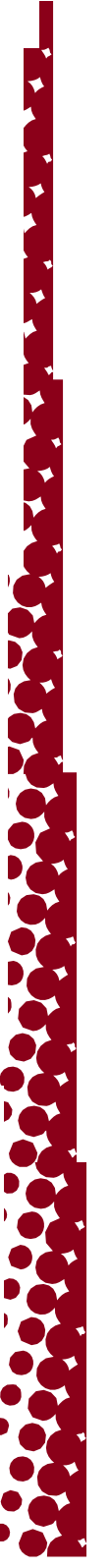 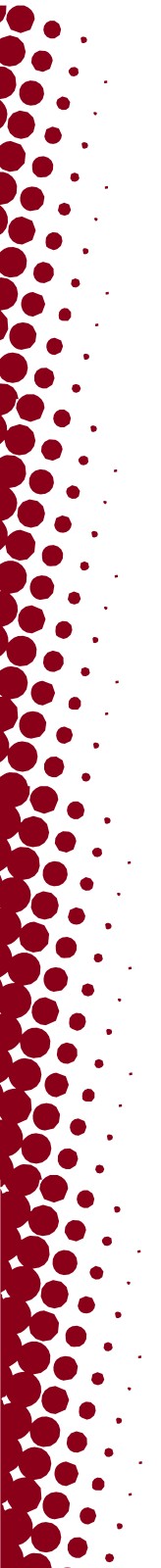 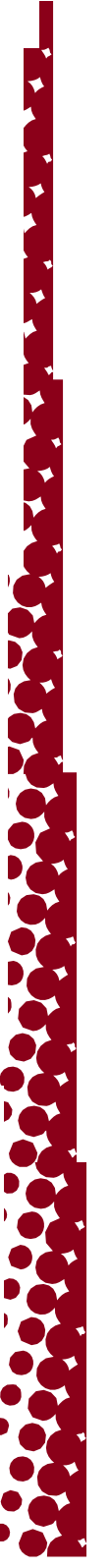 ••••••••••......УНІВЕРСИТЕТ ЮТИДЕПАРТАМЕНТГРОМАДСЬКОЇ БЕЗПЕКИРЕСУРСИКАМПУСУ911 для екстрених ситуацій801-585-2677 для відправкиПоліція універистетуpolice.utah.eduАдвокати жертв злочинівДоступні 24/7safety.utah.edu/crime-victim-advocatesБезпека кампусуОхоронюваний супровід та допомога автомобілістамSafeUЗвітні ресурсиsafeu.utah.eduУніверситет громадської безпекиПоради та ініціативи щодо безпекиЩорічні звіти про безпеку Дайте відгукsafety.utah.eduУправління надзвичайними ситуаціямиГотовність до надзвичайних ситуаційСповіщення кампусуemergency.utah.eduSafeRideПонеділок – Пʼятниця, 18:00 – 00:30Завантажте додаток Transloc для Головного Кампусу: commuterservices.utah.edu/safe-ride801-231-9058 (від Дослідницького парку)